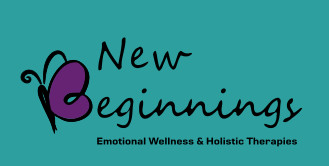 New Client Referral InformationDate of Referral _____________________________Intake Session Scheduled?   Y / N	If yes, when ___________________________Client InformationName ________________________________________________________________Address _______________________________________________________________Phone ________________________________________________________________Gender M / F		DOB _______________________Insurance Name ______________________________________________Insurance ID / Group # / PMI____________________________________________________________ Referral InformationReferral Source / Agency _________________________________________________Referral Contact Name & Relationship to Client ______________________________________________________________________Reason for Referral ____________________________________________________________________________________________________________________________________________Additional Considerations or Needs (cultural, language, disability accommodations, etc) ____________________________________________________________________________________________________________________________________________